30.03.2020 № 03-05-08-20/2624Главным врачам ЦГЭУведомление о продукции, не соответствующей требованиям Государственное учреждение «Гродненский областной центр гигиены, эпидемиологии и общественного здоровья» информирует Вас о выявлении фактов реализации продукции, не соответствующей требованиям санитарно-эпидемиологического законодательства:1. Учреждение государственного санитарного надзора: государственное учреждение «Гродненский зональный центр гигиены и эпидемиологии», Гродненская область, г.Гродно, ул.Магистральная, 6-3.2. Дата выявления продукции, не соответствующей санитарно-эпидемиологическим и гигиеническим требованиям: 23.03.2020 (контрольный образец). 3. Наименование юридического лица или индивидуального предпринимателя, адрес: торговый дом «Батория» филиала № 1 «Торговый дом «Батория», расположенный по адресу:  г. Гродно, ул. Ст. Батория, 10, закрытого акционерного общества «ГродноТоргСервис» (юридический адрес: г. Гродно, ул. Подольная, 27). 4. Документы: товарно-транспортная накладная  от 25.02.2020 №1136623,  грузоотправитель СООО «Морозпродукт», Минская область, Пуховичский район, г. Марьина Горка, ул. Октябрьская, 133-5, грузополучатель ЗАО «ГродноТоргСервис» филиал № 1 «ТД «Батория», г. Гродно, ул. Ст. Батория, 10;  удостоверение качества и безопасности от 16.12.2019 № 3161, выданное ООО «Продукты питания Комбинат», Россия, Калининградская область, г. Калининград, ул.Дзержинского, 244 а. 5. Продукция: полуфабрикат из мяса птицы  замороженный рубленый формовой – котлеты из мяса цыпленка в панировке «Классические» «Домашняя сказка», ТУ 9214-003-51809022, в полимерной упаковке, масса нетто 910 г, ш/к 4606993105423, дата изготовления 13.12.2019, срок годности не более 12 месяцев при температуре хранения не выше минус 18 оС, размер партии 3 упаковки, не соответствует  требованиям технического регламента Таможенного союза ТР ТС 021/2011 «О безопасности пищевой продукции», утвержденного Решением Комиссии Таможенного союза от 09.12.2011 № 880 (пункты 1, 2 статьи 7, приложение 1), Санитарных норм и правил «Требования к продовольственному сырью и пищевым продуктам» (глава 2, пункт 7), Гигиенического норматива «Показатели безопасности и безвредности для человека продовольственного сырья и пищевых продуктов» (раздел 1, пункт 1.9.3.), утвержденных постановлением Министерства здравоохранения Республики Беларусь от 21.06.2013 № 52, по микробиологическим показателям – обнаружены Salmonella гр. О7 (С1) в 25,0 г, при нормативе  не допускаются в 25,0 г (протоколы результатов  испытаний Гродненского областного ЦГЭОЗ от 16.03.2020 № 170/4-Г, от 23.03.2020 № 187-Г).6. Изготовитель: ООО «Продукты питания Комбинат», Россия, Калининградская область, г. Калининград, ул.Дзержинского, 244 а, поставщик в РБ – СООО «Морозпродукт», Минская область, г. Марьина Горка, ул. Октябрьская, 133, 5.7. Регистрационный номер и срок действия документа, подтверждающего качество и безопасность продукции:  декларация о соответствии ЕАЭС № RU Д-RU.AE34.В.16557, дата регистрации 16.03.2018, срок действия по 15.03.2021, зарегистрирована органом по сертификации продукции и услуг «Соэкс-Балтия» автономной некоммерческой организации «Орган по сертификации «СОЭКС-БАЛТИЯ», адрес места осуществления деятельности: 236008, Россия, Калининградская область, Калининград, ул.Л.Голикова, д. 22, адрес места нахождения: 36010, Россия, Калининградская область, Калининград, ул.Кутузова, д. 34, номер аттестата аккредитации RA.RU.10AE34 от 22.03.2016.8. Принятые меры: вынесено предписание об изъятии из обращения продукции от 23.03.2020 № 67; проинформированы: СООО «Морозпродукт» (от 23.03.2020 № 4/4-1/1654); Пуховичский районный ЦГЭ (от 23.03.2020 № 4/4-1/1656); областные ЦГЭОЗ и Минский городской ЦГЭ (от 23.03.2020 № 4/4-1/1655).9. Дополнительная информация: по результатам испытаний контрольная проба не соответствовала требованиям, условия хранения соблюдались.В целях обеспечения санитарно-эпидемиологического благополучия населения и недопущения к обращению продукции, представляющей потенциальную опасность для здоровья людей, прошу данную информацию использовать при осуществлении надзорных мероприятий технического (технологического, поверочного) характера по отбору проб и образцов аналогичной продукции на всех этапах ее обращения.Приложение: протоколы лабораторных испытаний на 4 л. в 1 экз.		     фото маркировки на 1 л. в 1 экз.Главный врач								Н.К.КендышШастак 75 54 99Фото маркировки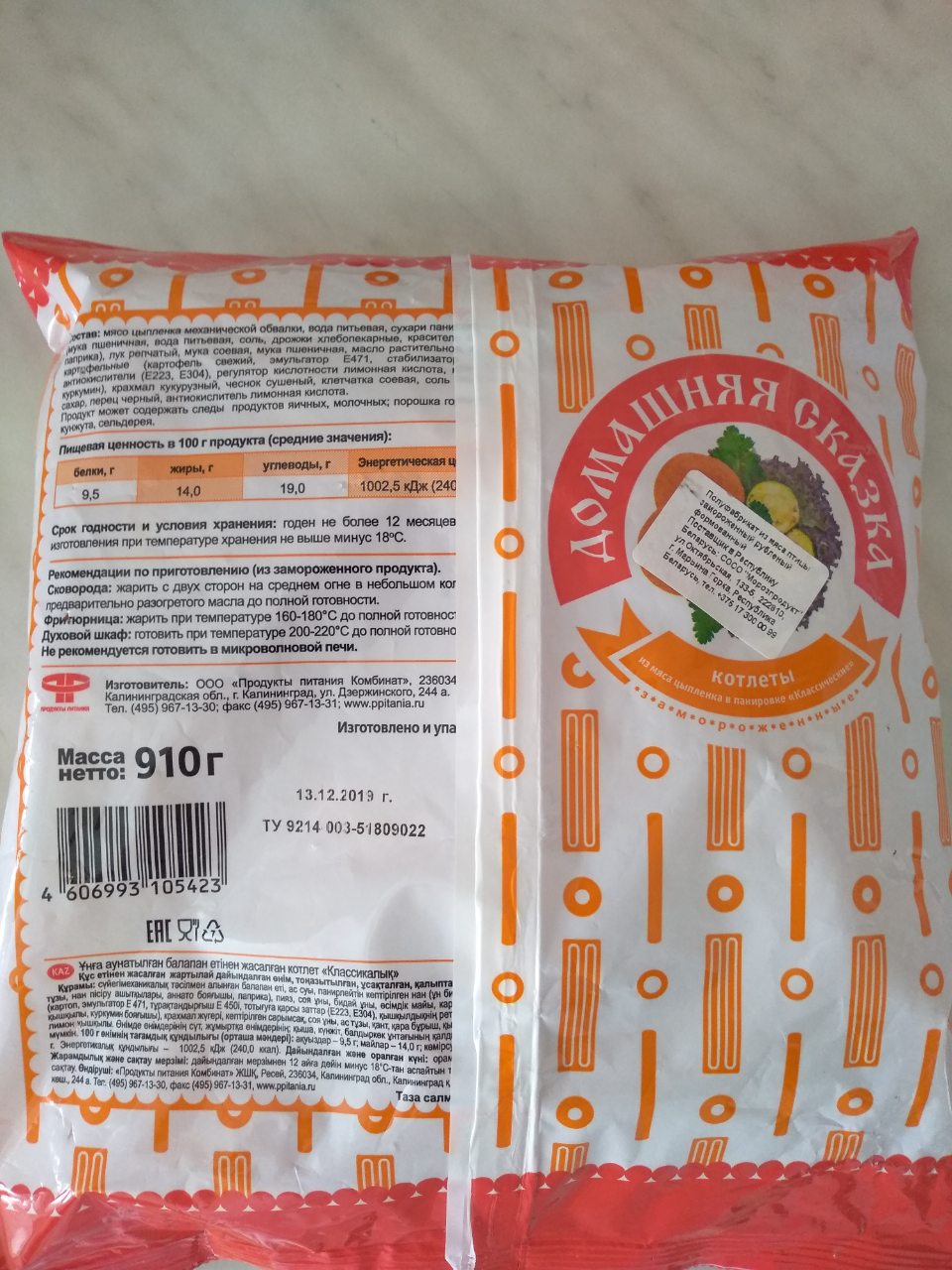 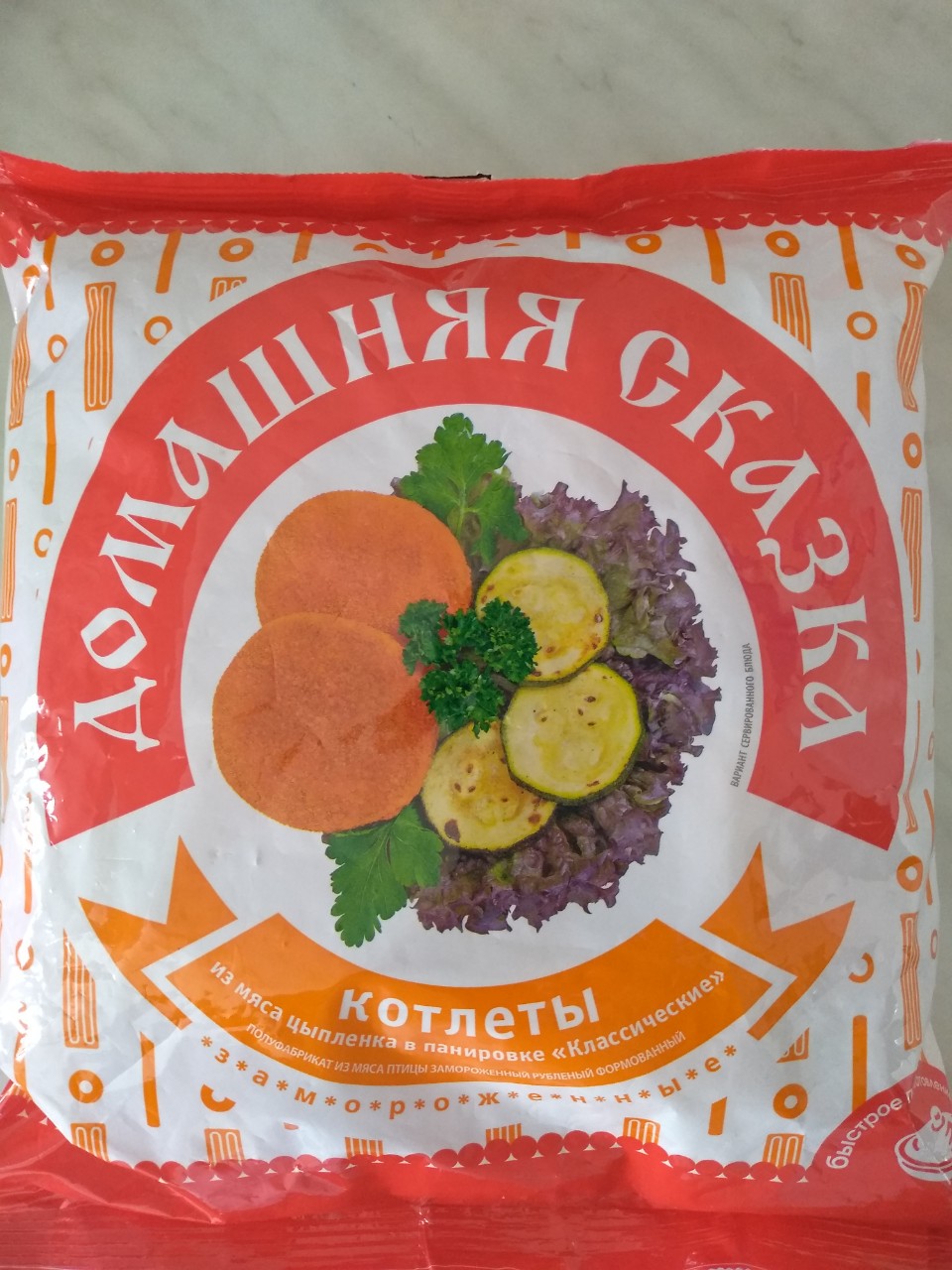 МіНіСТЭРСТВА АХОВЫ ЗДАРОўЯРЭСПУБЛіКі БЕЛАРУСЬДЗЯРЖАўНАя Установа «Гродзенскі абласны ЦЭНТРГіГіЕНЫ, ЭПіДЭМіЯЛОГіі і ГРАМАДСКАГА ЗДАРОўЯ»пр. Касманаўтаў, 58, 230003, г. Гроднатэл./факс 0152 75 54 93эл. пошта: ocge@mail.grodno.byМИНИСТЕРСТВО ЗДРАВООХРАНЕНИЯРЕСПУБЛИКИ БЕЛАРУСЬГОСУДАРСТВЕННОЕ Учреждение «Гродненский областной центр ГИГИЕНЫ, ЭПИДЕМИОЛОГИИ И ОБЩЕСТВЕННОГО ЗДОРОВЬЯ»пр. Космонавтов, 58, 230003, г. Гроднотел./факс 0152 75 54 93эл. почта: ocge@mail.grodno.by